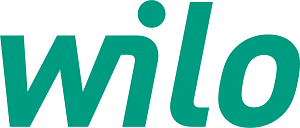 Offre d’emploi :Technico-Commercial Sédentaire Cycle de l'EauÀ propos de WILO FRANCELe Groupe Wilo est l'un des plus grands fabricants au monde de pompes et de systèmes de pompage destinés au marché du bâtiment, du cycle de l’eau et de l'industrie. Nos solutions innovantes déplacent l'eau de manière intelligente, efficace et respectueuse de l’environnement. Notre stratégie de développement durable nous permet ainsi d’apporter une contribution importante à la protection du climat. Wilo compte aujourd’hui plus de 8400 collaborateurs à travers le monde et a réalisé un chiffre d’affaires de 1,9 milliards d’euros en 2022.70% des produits Wilo commercialisés dans le monde sont fabriqués en France. Le siège de Wilo France, basé à Chatou (78) centralise de nombreuses expertises soutenant l’ensemble de nos activités sur le territoire. Nos sites de Laval (53) et Aubigny-sur-Nère (18), spécialisés dans la production et la R&D figurent notamment parmi les plus importants du groupe. Pour continuer à développer nos activités sur le territoire, nous sommes constamment à la recherche de nouveaux talents.Le posteAu sein du Département Support Technique, vous rejoignez une équipe de 4 technico-commerciaux dédiés aux marchés du Cycle de l'Eau.Vous avez pour missions principales :Conseiller la clientèle au moyen du catalogue, tarifs et outils de déterminationsEtude et détermination de solutions complètes comprenant : pompes, stations de relevage, agitateurs et systèmes d'aérationRédaction des offres techniques et commerciales puis suivi des offresRéponse aux demandes techniques et commerciales des clientsProfil recherchéNiveau Bac+2/3 dans l’un des domaines suivants : technico-commercial, métiers de l'eau, électromécanique, chauffage, thermiqueAnglais professionnel (oral et écrit)Autonome, rigoureux, force de propositionMaîtrise du pack officeContact : alexis.beauloye@wilo.com